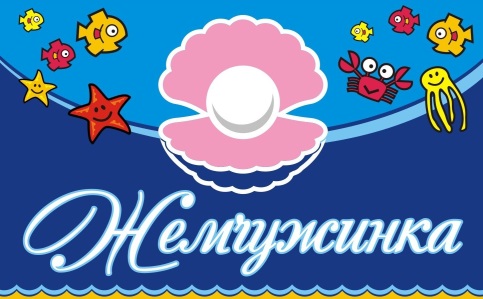 Уважаемые педагоги!Приглашаем Вас  16 февраля  на мероприятие «Калевальский фестиваль»Категория участников: воспитатели и специалисты дошкольных учреждений.Время : 09.15-10.45Место проведения мероприятия: МДОУ «Центр развития ребенка - детский сад №107»Адрес : пр. Октябрьский д.12аВ программе:09.15-09.25- Регистрация гостей фестиваля.Приветственное слово09.30-10.30Проведение фестиваля предусматривает представление  различных форм работы с детьми младшего и старшего дошкольного возраста по работе с литературным материалом карело-финским эпосом «Калевала».Вашему вниманию будет представленмузыкальный материал на русском и финском языках,игра-драматизация,презентация по ознакомлению детей с древним искусством предков и другие виды работы в рамках интеграции образовательных областей по содержанию материала эпоса.10.30-10.45 – Рефлексия. Обратная связь.Просьба прислать заявку на количество гостей фестиваля до 13 февраля.